Universidad de Puerto Rico en Ponce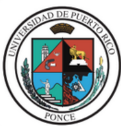 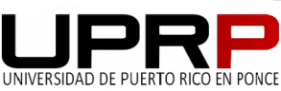 Departamento de Educación y Educación FísicaFormato de Experiencia de CampoInforme de ContextoNombre de Escuela:	Teléfono:	Dirección: 	Director:		Maestro Visitado:		Fecha:				Materia:		Grado:	Matrícula del salón:	Población de Educación Especial:	Descripción del Salón:A continuación puede seleccionar una de las dos alternativas de acuerdo a lo que observa en el ambiente en la sala de clases. Alternativa I: Observaciones (No debe exceder de una página):En esta página se escribirá la observación de la clase utilizando el estilo de una bitácora. En la misma debe incluir lo siguiente:proceso de enseñanza-aprendizaje de la clase observada (actividades de inicio, desarrollo y cierre). estar explicito la unidad, tema/concepto y objetivos.Alternativa II: Observaciones (No debe exceder de una página):De observar alguna necesidad en la sala de clase, usted puede estructurar una actividad de aprendizaje que aporte a la solución de la situación de reto observada.Describa por medio de una viñeta (narración) la necesidad y la actividad diseñada y ejecutada. (incluya propósito).Ejemplo: Se observa la necesidad de reforestar un área de la escuela y el salón de la Maestra X (aportar a la solución de la misma).